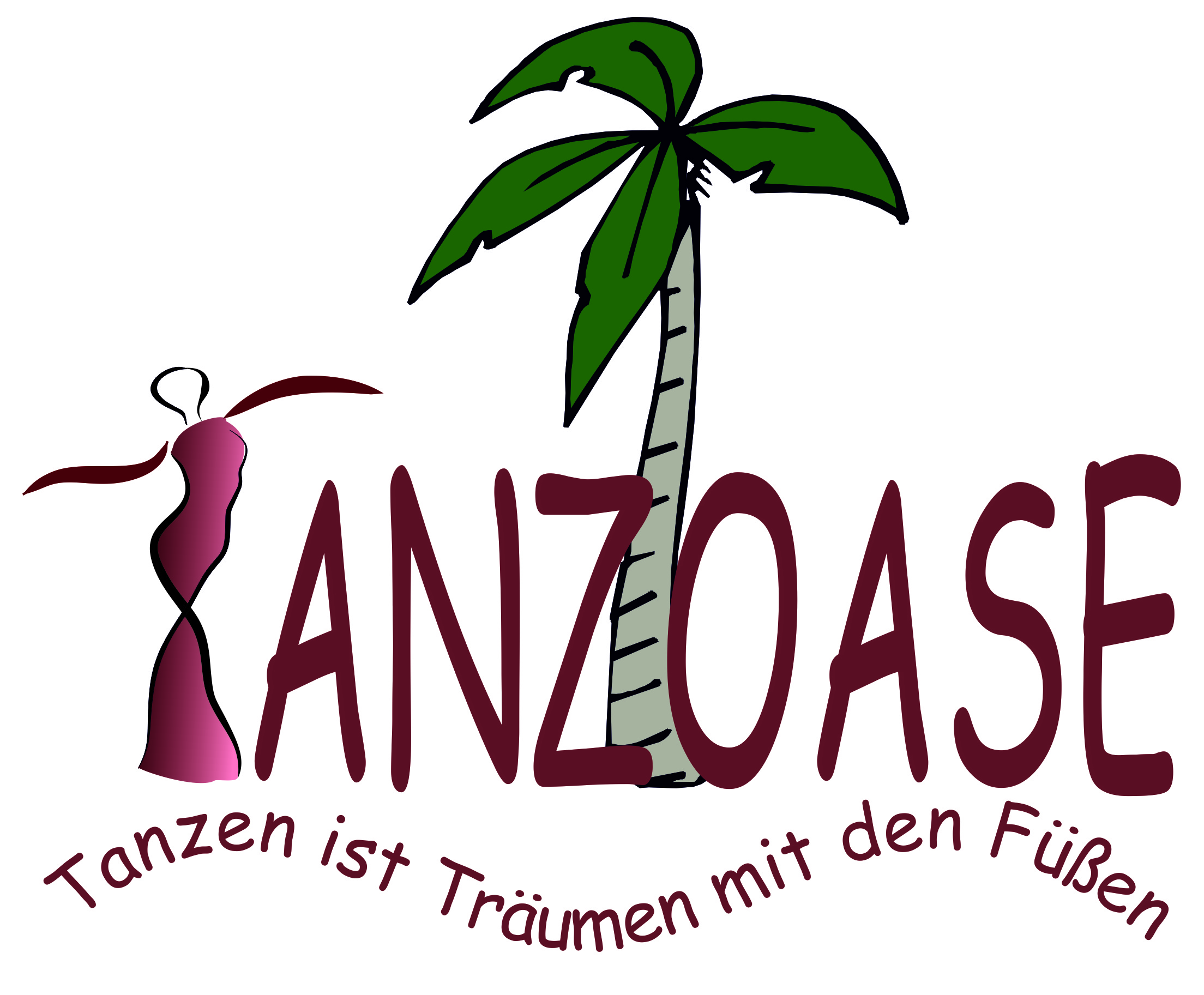 Tanzleiterin  Ines Mehlhorn / Tel. 01624090323 / www.tanzoase-mehira.de               ALLES hat seine ZEIT!          Kindertanzabschlussfest                                      27.04.24  15:00 - 19:00 Uhr am RIOT/LichtensteinAb 15:30 Uhr gibt es Tänze von den Kindern der TANZOASE bei Kaffee  und  Kuchen  buntes Treiben auf dem Gelände Gegen 18:30 Uhr Auftritt „ Rote Rosen“ Tanzen von Junggebliebenen  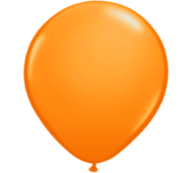 Vor Ort sind für Euch:Colorjunkies mit Airbrush und Glitzertattoos, Pony reiten,  Hüpfburg,Bastel und Bewegungsangebote,Töpfern, Kinderflohmarkt zum  Staunen…kaufen und vieles mehr  …Für den Gaumen:     Bratwurst vom Grill und Getränke von VOICE OF ART                      Bei Dauerregen fällt die Veranstaltung leider aus!